БЮДЖЕТ ДЛЯ ГРАЖДАН к проекту местного бюджета Балтайского муниципального района на 2018 год и на плановый период 2019 и 2020 годовОбращение к жителям Балтайского районаУважаемые жители и гости Балтайского района!Обращаем Ваше внимание на то, что бюджет для граждан носит ознакомительный и осведомительный характер. Проект бюджета на 2018 год и на плановый период 2019 и 2020 годов утвержден решением Собрания депутатов Балтайского муниципального района после соблюдения всех процедур по рассмотрению и принятию проекта бюджета 13 ноября 2017 года. С решением Собрания депутатов Балтайского муниципального района «О проекте решения Собрания депутатов Балтайского муниципального района Саратовской области «О местном бюджете Балтайского муниципального района на 2018 год и на плановый период 2019 и 2020 годов» можно ознакомиться на официальном сайте http://www.adm-baltay.ru/           Финансовое управление Балтайского муниципального района представляет информационный ресурс «Бюджет для граждан», который размещается в информационно-телекоммуникационной сети «Интернет», включает подробные пояснения о местном бюджете Балтайского муниципального района и направлен на увеличение степени информированности граждан о проводимой в Балтайском районе бюджетной политике.	Представленная информация предназначена для широкого круга пользователей и будет интересна и полезна как студентам, педагогам, врачам, молодым семьям, так и гражданским служащим, пенсионерам и другим категориям населения, так как местный бюджет затрагивает интересы каждого жителя Балтайского района. Мы постарались в доступной и понятной форме для граждан, показать основные показатели местного бюджета.         Бюджет играет центральную роль в экономике района и решении различных проблем в его развитии. Внимательное изучение бюджета дает представление о намерениях власти, ее политике, распределении ею финансовых ресурсов. Благодаря анализу бюджета можно установить, как распределяются денежные средства, расходуются ли они по назначению. Контроль за местным бюджетом особенно уместен, если иметь в виду, что он формируется за счет граждан и организаций. Эти средства изымаются в виде налогов, различных сборов и пошлин у физических и юридических лиц для проведения значимой для общества деятельности. Проверка фактического использования бюджетных средств - закономерный и обязательный процесс, особенно в условиях недостатка имеющихся резервов. Именно поэтому пришло время для опубликования простого и доступного для каждого гражданина анализа бюджета и бюджетных процессов. И мы надеемся, что данная презентация послужит обеспечению роста интереса граждан к вопросам использования бюджета. Ведь только при наличии у граждан чувства собственной причастности к бюджетному процессу и возможности высказать свое мнение можно рассчитывать на то, что население будет добросовестно участвовать как в формировании бюджета, так и его исполнении.ВВОДНАЯ ЧАСТЬКонтактная информация Финансового Управления Балтайского муниципального района412630, с. Балтай, ул. Ленина, д. 78, код 84952, факс 2 26 76Обеспечение открытости и прозрачности  Для повышения эффективности принимаемых решений, для обеспечения целевого использования бюджетных средств, при их выполнении, Балтайский муниципальный район обеспечивает прозрачность при распределении бюджетных средств через широкомасштабное информирование населения о бюджетном процессе. Информация о бюджете Балтайского муниципального района и утвержденных решениях Балтайского муниципального района о местном бюджете использована для создания данного информационного ресурса «Бюджет для граждан». Информация по бюджету подлежит размещению в сети Интернет в формате, обеспечивающем автоматическую обработку без предварительного изменения человеком в целях ее повторного использования (машиночитаемый формат), и может свободно использоваться в любых соответствующих действующему законодательству целях любыми лицами, в том числе с целью проведения независимых аналитических исследований. Нормативная база формирования местного бюджета Балтайского муниципального района	Местный бюджет Балтайского муниципального района формируется в соответствии с бюджетным законодательством Российской Федерации, основой которого является Бюджетный кодекс Российской Федерации.	Бюджетный кодекс Российской Федерации определяет общие принципы бюджетного законодательства Российской Федерации, организации и функционирования бюджетной системы, основы бюджетного процесса и межбюджетных отношений, основания и виды ответственности за нарушение бюджетного законодательства.      В частности, главы 20 Бюджетного Кодекса РФ «Основы составления проектов бюджетов» и 21 «Основы рассмотрения и утверждения бюджетов» определяют общие положения по бюджету, предельные сроки внесения проекта закона о бюджете на рассмотрение законодательного органа, документы и материалы, представляемые одновременно с проектом бюджета, порядок рассмотрения и утверждения проекта закона о бюджете.		Решение Собрания депутатов Балтайского муниципального района Саратовской области от 11.10.2016г. № 104 «Об утверждении Положения о бюджетном процессе в Балтайском муниципальном районе Саратовской области» устанавливает основы организации бюджетного процесса, и определяет порядок составления и рассмотрения проектов бюджета, утверждения и исполнения бюджета, а также осуществления контроля за их исполнением.	    Публичные слушания по проекту местного бюджета Балтайского района проведены в соответствии с Решением Собрания Депутатов Балтайского муниципального района Саратовской области “О проведении публичных слушаний” № 202 от 13.11.2017 года.           Жители имеют возможность дать предложения и замечания по проекту решения Собрания депутатов Балтайского муниципального района Саратовской области «О местном бюджете Балтайского муниципального района на 2018 год и на плановый период 2019 и 2020 годов». Формы проведения публичных слушаний предполагает общественное обсуждение на встречах с представителями законодательной и исполнительной власти Балтайского муниципального района.Формат местного бюджета Балтайского муниципального района	  Местный бюджет Балтайского муниципального района представляет собой форму образования и расходования денежных средств для финансового обеспечения задач и функций органов государственной власти Балтайского района. Таким образом, бюджет представляет собой те денежные средства, которые необходимы для реализации задач, стоящих перед органами управления (выплата заработной платы работникам бюджетной сферы; закупка оборудования, продуктов питания и медикаментов; развитие транспортной инфраструктуры, строительство дорог, школ, детских садов и т.д.).           Кто же собственно формирует бюджет? Рассмотрим схему.Рисунок 1. Схема формирования местного бюджета Балтайского муниципального района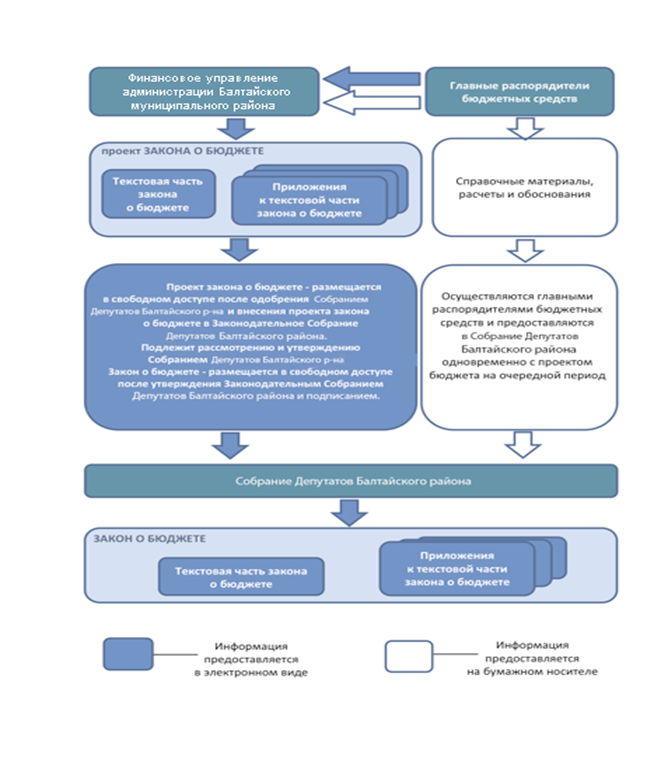 2. ОСНОВНЫЕ ХАРАКТЕРИСТИКИ МЕСТНОГО БЮДЖЕТА БАЛТАЙСКОГО МУНИЦИПАЛЬНОГО РАЙОНАТаблица 1. Основные характеристики местного бюджета Балтайского муниципального района2.1. Основные приоритеты бюджетной политики Балтайского муниципального районаОсновные направления бюджетной и налоговой политики Балтайского муниципального района на 2018 год и плановый период 2019 и 2020 годов определены в соответствии с указами Президента Российской Федерации от 7 мая 2012 года,от1июня2012 года № 761 «О Национальной стратегии действий в интересах детей на 2012-2017 годы» и 28 декабря 2012 года № 1688 «О некоторых мерах по реализации государственной политики в сфере защиты детей-сирот и детей, оставшихся без попечения родителей» (далее – Указы), Бюджетным кодексом Российской Федерации, Законом Саратовской области «О бюджетном процессе в Саратовской области», положением о бюджетном процессе в Балтайском муниципальном районе, утвержденным решением Собрания депутатов от 18 декабря 2007года №44, Планом мероприятий по росту доходов бюджета, оптимизации расходов бюджета и сокращению муниципального долга в целях оздоровления муниципальных финансов Балтайского муниципального района на период до 2020 года, утвержденным постановлением администрации от 31 октября 2016 года № 334 (с учетом изменений) (далее – План мероприятий по оздоровлению) и в соответствии с постановлением администрации от 05 октября 2017года №417 «Об утверждении Положения о порядке разработки проекта решения Собрания депутатов Балтайского муниципального района «О местном бюджете на очередной год и плановый период»».Основными направлениями бюджетной политики на 2018 год и плановый период 2019-2020 годов являются: – безусловное исполнение действующих социально значимых обязательств; – консолидация финансовых ресурсов на приоритетных направлениях муниципальной политики, в том числе на реализации задач, поставленных в Указах;– повышение операционной эффективности использования бюджетных средств;– повышение качества предоставления муниципальных услуг за счет внедрения конкурентных (альтернативных) способов организации оказания муниципальных услуг, в том числе некоммерческими организациями, оказывающими общественно-полезные услуги;– расширение применения принципов адресности и нуждаемости при предоставлении гражданам мер социальной поддержки;– полномасштабное внедрение принципов формирования программного бюджета на муниципальном уровне; – дальнейшая оптимизация структуры долговых обязательств, снижение их соотношения к общему объему доходов бюджета без учета безвозмездных поступлений;– соблюдение ограничений, установленных бюджетным законодательством и соглашениями с Министерством финансов Саратовской области при предоставлении в 2017 году бюджетных кредитов. Основными задачами в области межбюджетных отношений являются:-анализ финансового обеспечения расходных обязательств органов местного самоуправления района и соблюдение установленного норматива формирования расходов на их содержание;- обеспечить реструктуризацию и оптимизацию бюджетной сети муниципальных учреждений при условии сохранения качества и объемов муниципальных услуг;- повышение качества и доступности оказания муниципальных услуг (выполнения работ) для населения путем формирования ведомственных перечней муниципальных услуг (работ) на основе базовых (отраслевых) перечней государственных и муниципальных услуг и работ, разработанных федеральными органами исполнительной власти, а также определения стоимости муниципальных услуг на основе общих требований к определению нормативных затрат на оказание государственной (муниципальной) услуги государственным (муниципальным) учреждением, что позволит установить единый формат описания услуг (работ) и обеспечить прозрачность и доступность информации о перечнях услуг (работ) для потребителей;-создавать стимулы для расширения собственного доходного потенциала муниципальных учреждений;-обеспечение эффективного использования целевых средств из федерального, областного и местного бюджетов, использование их в полном объеме и по целевому назначению в очередном финансовом году;- обеспечение прозрачности расходования бюджетных средств и открытости бюджета для граждан, что позволит повысить информированность граждан в вопросах формирования и исполнения бюджета, а также вовлечь граждан в процедуру обсуждения и принятия конкретных бюджетных решений.Для решения этих задач при формировании и реализации бюджетной политики на 2018 год и плановый период 2019-2020 годов, необходимо исходить из следующего:                 - бюджетная политика должна стать более эффективным инструментом социально-экономической политики. Особое внимание должно быть уделено продуманности и обоснованности механизмов реализации и ресурсного обеспечения муниципальных программ Балтайского муниципального района, их увязки с долгосрочными целями социально-экономической политики в районе. Также необходимо обеспечить увязку поставленных целей и бюджетных ограничений;               - существует объективная необходимость ограничения роста расходов бюджетной системы района, не обеспеченных стабильными доходными источниками, обеспечения достаточной гибкости предельных объемов и структуры бюджетных расходов, в том числе наличия нераспределенных ресурсов на будущие периоды и критериев для их перераспределения в соответствии с уточнением приоритетных задач, либо сокращения (оптимизации) при неблагоприятной динамике поступления доходов в бюджет района;               - необходимо повысить качество предоставляемых населению муниципальных услуг муниципальными учреждениями в социальной сфере путем внедрения и обеспечения практической реализации уже предусмотренного законодательством нового механизма финансирования муниципальных учреждений, а в самих учреждениях - в переходе к «эффективному контракту», который должен четко определять условия оплаты труда и «социальный пакет» работника в зависимости от качества и количества выполняемой им работы.                 Указанные цели должны реализовываться при прозрачности и открытости бюджета и бюджетного процесса для граждан.                В целях реализации принципа прозрачности (открытости) и обеспечения полного и доступного информирования граждан (заинтересованных пользователей) о бюджете и бюджетном процессе в Балтайском муниципальном районе необходимо провести мероприятия по организации и формированию «Открытого бюджета Балтайского муниципального района – бюджета для граждан».ДОХОДЫ МЕСТНОГО БЮДЖЕТА БАЛТАЙСКОГО МУНИЦИПАЛЬНОГО РАЙОНАТаблица 2. Составляющие доходной части местного бюджета Балтайского муниципального района       Доходы бюджета - поступающие в бюджет денежные средства в соответствии с законодательством РФ в распоряжение администрации Балтайского муниципального района.	К доходам бюджетов относятся налоговые доходы, неналоговые доходы и безвозмездные поступления.	Налоговые доходы формируются за счет налоговых отчислений, имеют законодательно (нормативно) установленные процентные отчисления от налогооблагаемой базы и распределение между бюджетами различного уровня.	Неналоговые доходы – формируются за счет неналоговых поступлений, к которым относятся: доходы от использования или продажи имущества, находящегося в муниципальной собственности, сдачи в аренду, штрафы и т.д.	Безвозмездные поступления в бюджете Балтайского района – это дотации, субсидии, субвенции из областного бюджета и иные межбюджетные трансферты.В случае перечисления безвозмездных поступлений от физических и юридических лиц, в том числе добровольных пожертвований, эти поступления также отражаются в доходной части бюджета по строке «Безвозмездные поступления».Таблица 3. Доходные источники местного бюджета Балтайского муниципального районаРисунок 2. Налоговые и неналоговые доходы Балтайского муниципального района            Более 50% общей суммы налоговых доходов составляют поступления налога на доходы физических лиц, которые продолжают оставаться основными доходными источниками бюджета Балтайского муниципального района.		    Кроме налоговых и неналоговых доходов, доходную часть бюджета Балтайского муниципального района составляют межбюджетные трансферты. 	    Муниципальная составляющая в решении Собрания депутатов Балтайского муниципального района разработана с учетом требований Бюджетного кодекса Российской Федерации и Федерального закона от 06.10.2003 No 131-ФЗ «Об общих принципах организации местного самоуправления в Российской Федерации».	    При формировании бюджета определяются основные задачи по выравниванию бюджетной обеспеченности муниципальных образований для решения вопросов местного значения, установленных законодательством, повышению бюджетной самостоятельности муниципальных образований, а также финансовому обеспечению в полном объеме переданных для исполнения органам местного самоуправления отдельных государственных полномочий Балтайского муниципального района.             В соответствии с решением Собрания депутатов Балтайского муниципального района перечень источников доходов бюджетов муниципальных образований на 2018 год и плановый период 2019 и 2020 годов утвержден в приложении 1 «Поступление доходов в местный бюджет Балтайского муниципального района на 2018 год и на плановый период 2019 2020 годов».	    Безвозмездные поступления в бюджет Балтайского муниципального района от других бюджетов бюджетной системы РФ в 2018 году будут предоставляться в следующих формах:•	дотации бюджетам муниципальных районов (в том числе - дотации на выравнивание бюджетной обеспеченности, дотации на поддержку мер по обеспечению сбалансированности бюджетов);субвенции бюджетам муниципальных районов;субсидии бюджетам муниципальных районов;иные межбюджетные трансферты (в том числе – Межбюджетные трансферты, передаваемые бюджетам муниципальных районов из бюджетов поселений на осуществление части полномочий по решению вопросов местного значения в соответствии с заключенными соглашениями).Таблица 4. Безвозмездные поступления в бюджет Балтайского муниципального района	Расчет объема и распределения дотаций на выравнивание бюджетной обеспеченности муниципальных образований осуществлялся в соответствии с единой методикой, утвержденной Законом Саратовской области от 16.01.2008 №4-ЗСО о межбюджетных трансфертах. В нем определяется методика распределения дотаций на выравнивание бюджетной обеспеченности муниципальных образований. 4. РАСХОДЫ МЕСТНОГО БЮДЖЕТА БАЛТАЙСКОГО МУНИЦИПАЛЬНОГО РАЙОНАТаблица 5. Расходы местного бюджета Балтайского муниципального районаРисунок 3. Расходы местного бюджета Балтайского муниципального района на 2018 год  Бюджет Балтайского муниципального района на 2018 год имеет ярко социально-культурную сферу, которая составляет 162320,8 тыс. руб. или 85,6% в общей сумме расходов. Наиболее значимые объемы ассигнований предусмотрены по следующим направлениям:Образование –133709,3 тыс. руб. (70,5% в расходах бюджета)Культура –22331,1 тыс. руб. (11,8%)Социальная политика –4100,4 тыс. руб. (2,2%)Объемы безвозмездных поступлений в бюджете Балтайского района планируются в соответствии с тем, что предусматривается для Балтайского муниципального района в законе. Фактически бюджет Балтайского муниципального района – высоко - дотационный.Таблица 6. Муниципальные программы местного бюджета Балтайского муниципального района.Данные программы имеют цель, задачи и показатели эффективности, которые отражают степень их достижения, то есть действия и бюджетные средства направлены на достижение заданного результата. 5. МЕЖБЮДЖЕТНЫЕ ОТНОШЕНИЯ	       Межбюджетные отношения Балтайского муниципального района составляют межбюджетные трансферты, о которых подробнее было рассказано в 2 части «Доходы Балтайского муниципального района» данного информационного ресурса «Бюджет для граждан». Они составляют доходную часть бюджета Балтайского муниципального района и состоят из субвенций, субсидий и дотаций.	       Кроме межбюджетных трансфертов, в Балтайском муниципальном районе имеются межбюджетные отношения между бюджетами 4 муниципальных образований (поселений), входящих в состав Балтайского муниципального района (Царевщинское МО, Большеозерское МО, Барнуковское МО и Балтайское МО)	       В таблице 7 указано распределение дотаций на выравнивание уровня бюджетной обеспеченности бюджетов поселений из бюджета Балтайского муниципального района.Таблица 7. Распределение дотации бюджетам поселений на выравнивание бюджетной обеспеченности бюджетов поселений из бюджета Балтайского муниципального района                В таблице 8 указано распределение дотаций за счет субвенции из областного бюджета Саратовской области, полученной местным бюджетом на исполнение отдельных полномочий органов местного самоуправления.Таблица 8. Распределение дотаций за счет субвенции из областного бюджета Саратовской области                В таблице 9 указано распределение прочих межбюджетных трансфертов бюджетам поселений Балтайского муниципального района.Таблица 9. Распределение прочих межбюджетных трансфертов бюджетам поселений Балтайского муниципального района                   Перечисление указанных дотаций будет производиться ежемесячно равными долями из расчета 1/12 от общего объема дотаций, предусмотренных для муниципального образования на финансовый год.                   При определении размеров нормативов минимальной бюджетной обеспеченности муниципальных образований на 2018 год, используемых в расчете распределения дотаций на выравнивание бюджетной обеспеченности муниципальных образований, учитывались положения действующего законодательства Саратовской области в области организации местного самоуправления, показатели темпов роста потребительских цен и тарифов на коммунальные услуги, а также предложения рабочей группы по вопросам формирования местных бюджетов при составлении проекта бюджета Балтайского муниципального района. Также были учтены уточненные данные о численности населения муниципальных образований.Таблица 10. Сведения об объеме муниципального долга Балтайского муниципального района                                                         (тыс. руб.)6. ИСТОЧНИКИ ФИНАНСИРОВАНИЯ ДЕФИЦИТА МЕСТНОГО БЮДЖЕТА БАЛТАЙСКОГО МУНИЦИПАЛЬНОГО РАЙОНАВ соответствии со статьей 92.1 Бюджетного Кодекса РФ дефицит местного бюджета не должен превышать 5 процентов утвержденного общего годового объема доходов местного бюджета без учета утвержденного объема безвозмездных поступлений и (или) поступлений налоговых доходов по дополнительным нормативам отчислений. В статье 96 Бюджетного Кодекса перечислены источники финансирования дефицита местного бюджета, которые в обязательном порядке и в полном объеме отражаются в бюджете.Бюджет района на 2018 год бездефицитный, то есть доходы бюджета равны его расходам.7. ДРУГИЕ МАТЕРИАЛЫ7.1 Показатели Балтайского муниципального района  	В целях дополнительного информирования граждан использованы некоторые показатели.  Перечень показателей, рекомендуемых финансовым органам субъектов Российской Федерации для включения в бюджеты для граждан, приведен в приложении к Распоряжению Правительства Саратовской области от 3 декабря 2013 года № 287-Пр. ДолжностьФамилия Имя ОтчествоРабочий телефонДомашний телефонНачальник управленияЛомакина Татьяна Николаевна2-24-808 927 151 80 41Заместитель начальника финансового управления, начальник отдела по организации и составлению местного бюджетаТугушева Галина Александровна2-26-762-23-99Начальник отдела бухгалтерского учета и отчетностиОрлова Ольга Владимировна2-23-41Начальник отдела предварительного контроля за расходованием бюджетных средств и средств от оказания платных услугБударина Елена Николаевна2-23-412-26-72Главный госналогинспектор отдела регистрации, учета и работы с налогоплательщиками МРИ ФНС России №10 по Саратовской областиЧиркова Татьяна Александровна2-24-83Руководитель отделения федерального казначействаМихайленко Евгений Викторович2-24-39Наименование2016 годотчеттыс. руб.2017 годоценкатыс. руб.2018 годтыс. руб.2019 годпрогнозтыс. руб.2020 годпрогнозтыс. руб.ВСЕГО ДОХОДОВ179 724,6198 715,7189 728,9179 585,8190 835,9Налоговые и неналоговые доходы26 801,732 677,231 053,033 097,238 527,9Безвозмездные поступления152 991,4166 038,5158 675,9146 488,6152 308,0ВСЕГО РАСХОДЫ181 496,1199 753,1189 728,9179 585,8190 835,9ДЕФИЦИТ (-) / ПРОФИЦИТ (+)-1 771,5-1 037,4---Источники внутреннего финансирования дефицита бюджета-1 771,5-1 037,4---Наименование источников доходов 2016 годотчеттыс. руб.2017 годоценкатыс. руб.2018 годтыс. руб.2019 годпрогнозтыс. руб.2020 годпрогнозтыс. руб.Налоговые и неналоговые доходы26 801,732 677,231 53,033 097,238 527,9Безвозмездные поступления152 922,9166 038,5158 675,9146 488,6152 308,0Итого доходов179 724,6198 715,7189 728,9179 585,8190 835,9Источники доходов 2016 годотчеттыс. руб.2017 годоценкатыс. руб.2018 годтыс. руб.2019 годпрогнозтыс. руб.2020 годпрогнозтыс. руб.Налог на доходы физических лиц13 575,717665,916523,117355,318206,4Налоги на совокупный доход3 645,63069,73717,13983,24190,7Государственная пошлина 282,3274,6298,0304,0308,0Акцизы по подакцизным товарам (продукции), производимым на территории РФ6 465,16100,07474,88414,412780,7Доходы от использования имущества, находящегося в государственной и муниципальной собственности1 604,71749,01822,31822,61822,6Платежи при пользовании природными ресурсами107,381,181,481,481,4Доходы от продажи материальных и нематериальных активов709,73348,7550,0550,0550,0Штрафы, санкции, возмещение ущерба374,4388,2586,3586,3588,1Прочие неналоговые доходы36,90000Итого доходов179 724,6198715,7189728,90179585,80190835,90Наименование2016 годотчеттыс. руб.2017 годоценкатыс. руб.2018 годтыс. руб.2019 годпрогнозтыс. руб.2020 годпрогнозтыс. руб.Дотации бюджетам муниципальных районов43 099,139 732,349 028,842 061,744 098,1Субвенции бюджетам субъектов РФ и муниципальных образований103 362,3101 123,698 263,0101 146,0104 919,5В том числе:- Субвенции бюджетам муниципальных районов области на финансовое обеспечение образовательной деятельности муниципальных общеобразовательных учреждений75836,375369,172647,875169,377723,5- Субвенции бюджетам муниципальных районов области на осуществление органами местного самоуправления государственных полномочий по созданию и организации деятельности комиссий по делам несовершеннолетних и защите их прав203,8203,8204,4210,6217,2- Субвенции бюджетам муниципальных районов области на осуществление органами местного самоуправления отдельных государственных полномочий по санкционированию финансовыми органами муниципальных образований Саратовской области кассовых выплат получателям средств областного бюджета, областным государственным автономным и бюджетным учреждениям, расположенным на территориях муниципальных образований области383,7----- Субвенция бюджетам муниципальных районов области на исполнение государственных полномочий по расчету и предоставлению дотаций поселениям465,6487,3510,2530,7550,1- Субвенции бюджетам муниципальных районов на осуществление органами местного самоуправления государственных полномочий по образованию и обеспечению деятельности административных комиссий, определению перечня должностных лиц, уполномоченных составлять протоколы об административных правонарушениях 195,2195,2195,8202,0208,6- Субвенции бюджетам муниципальных районов на осуществление органами местного самоуправления отдельных государственных полномочий по осуществлению деятельности по опеке и попечительству в отношении несовершеннолетних граждан в части расходов на оплату труда, уплату страховых взносов по обязательному социальному страхованию в государственные внебюджетные фонды Российской Федерации, обеспечение деятельности штатных работников185,0185,0185,5191,8198,4Субвенции бюджетам муниципальных районов области на осуществление полномочий по составлению (изменению) списков кандидатов в присяжные заседатели федеральных судов общей юрисдикции в Российской Федерации13,43,5---Субвенции бюджетам муниципальных районов и городских округов области на осуществление органами местного самоуправления отдельных государственных полномочий по подготовке и проведению Всероссийской сельскохозяйственной переписи 2016 года496,2----- Субвенции бюджетам муниципальных районов области на осуществление органами местного самоуправления отдельных государственных полномочий по осуществлению деятельности по опеке и попечительству в отношении совершеннолетних граждан207,1207,1207,6213,9220,5- Субвенции бюджетам муниципальных районов области на осуществление органами местного самоуправления государственных полномочий по организации предоставления и предоставлению гражданам субсидий на оплату жилого помещения и коммунальных услуг3044,43354,23063,33172,73283,2- Субвенции бюджетам муниципальных районов области на осуществление органами местного самоуправления государственных полномочий по организации предоставления компенсации родительской платы за присмотр и уход за детьми в образовательных организациях, реализующих основную общеобразовательную программу дошкольного образования1475,71215,11134,81143,71140,1- Субвенции бюджетам муниципальных районов области на осуществление органами местного самоуправления отдельных государственных полномочий по государственному управлению охраной труда195,0195,0195,5201,8208,4Субвенция на осуществление органами местного самоуправления отдельных государственных полномочий на организацию проведения мероприятий по отлову и содержанию безнадзорных животных-45,245,345,345,3- Субвенции бюджетам муниципальных районов области на осуществление органами местного самоуправления государственных полномочий по организации предоставления питания отдельным категориям обучающихся в  муниципальных образовательных организациях, реализующих образовательные программы начального общего и среднего общего образования, и частичному финансированию расходов на присмотр и уход за детьми дошкольного возраста в муниципальных образовательных организациях, реализующих основную общеобразовательную программу дошкольного образования2601,82571,72571,62573,22718,6- Субвенции бюджетам муниципальных районов области на финансовое обеспечение образовательной деятельности муниципальных дошкольных образовательных организаций18059,117091,417301,217491,018405,6Субсидии бюджетам муниципальных районов1009,919307,87723,0--В том числе:- Субсидии бюджетам муниципальных районов области на капитальный ремонт, ремонт и содержание автомобильных дорог общего пользования местного значения за счет средств областного дорожного фонда-3129,5---Субсидии бюджетам муниципальных районов области на создание в общеобразовательных организациях, расположенных в сельской местности, условий для занятий физической культурой и спортом -1000,0---Субсидии бюджетам муниципальных районов на реализацию федеральных целевых программ65,4----Субсидия бюджетам муниципальных районов области, на обеспечение жильем молодых семей 94,5----Субсидии бюджетам муниципальных районов области на софинансирование расходных обязательств по реализации мероприятий муниципальных программ развития малого и среднего предпринимательства за счет средств областного бюджета850,0----Субсидия бюджетам муниципальных районов области на выравнивание возможностей местных бюджетов по обеспечению повышения оплаты труда отдельным категориям работников бюджетной сферы5669,87723,0--Субсидия на поддержку отрасли культуры260,2Субсидии бюджетам муниципальных районов области на реализацию расходных обязательств, возникающих при выполнении полномочий по решению вопросов местного значения9248,3---Иные межбюджетные трансферты5520,08518,03661,13280,93290,4- Межбюджетные трансферты, передаваемые бюджетам муниципальных районов из бюджетов поселений на осуществление части полномочий по решению вопросов местного значения в соответствии с заключенными соглашениями674,0283,4558,9558,9558,9 - Межбюджетные трансферты, передаваемые бюджетам муниципальных районов области на комплектование книжных фондов библиотек муниципальных образований области3,4----- Межбюджетные трансферты бюджетам муниципальных районов области на подключение общедоступных библиотек Российской Федерации к сети Интернет и развитие системы библиотечного дела с учетом задачи расширения информационных технологий и оцифровки65,1----Межбюджетные трансферты бюджетам муниципальных районов области на погашение кредиторской задолженности за выполненные в 2016 году объемы работ по капитальному ремонту, ремонту и содержанию автомобильных дорог общего пользования местного значения за счет неиспользованного остатка средств областного дорожного фонда прошлого года-741,4---Межбюджетные трансферты, передаваемые бюджетам муниципальных районов области в целях обеспечения надлежащего осуществления полномочий по решению вопросов местного значения-4345,9Иные межбюджетные трансферты на государственную поддержку лучших работников муниципальных учреждений культуры, находящихся на территориях сельских поселений-----Иные межбюджетные трансферты на государственную поддержку муниципальных учреждений культуры, находящихся на территориях сельских поселений200,0----- Прочие межбюджетные трансферты, передаваемые бюджетам муниципальных районов4577,53147,33102,22722,02731,5Наименование раздела2016 годотчеттыс. руб.2017 годоценкатыс. руб.2018 годтыс. руб.2019 годпрогнозтыс. руб.2020 годпрогнозтыс. руб.Всего181 496,1199 753,1189 728,9179 585,8190 835,9Общегосударственные вопросы24460,328617,317374,616060,816604,1Национальная безопасность и правоохранительная деятельность1439,020,020,0Национальная экономика6222,57545,57575,18514,712881,0Обслуживание государственного и муниципального долга104,948,19,26,71,0Межбюджетные трансферты1533,81515,31010,21030,71050,1СОЦИАЛЬНО-КУЛЬТУРНАЯ СФЕРА, в том числе149174,6162026,9162320,8153952,9160279,7Образование127654,5138061,9133709,3134578,3139190,9Социальная политика4948,93700,04100,44210,54314,4Здравоохранение 9,910,010,010,0Культура и кинематография14574,317272,422331,112912,914523,2Физическая культура и спорт1732,02514,11980,02051,22051,2Средства массовой информации255,0478,5190,0190,0190,0Наименование расходов2016 годотчеттыс. руб.2017 годоценкатыс. руб.2018 годтыс. руб.2019 годпрогнозтыс. руб.2020 годпрогнозтыс. руб.Муниципальная программа «Развитие местного самоуправления в Балтайском муниципальном районе»721,41035,3910,81020,61020,6Муниципальная программа «Организация отдыха детей в каникулярное время в Балтайском муниципальном районе»865,4750,0500,0500,0500,0Муниципальная программа «Старшее поколение»307,2----Муниципальная программа «Предупреждение и борьба с социально-значимыми заболеваниями Балтайского муниципального района»30,030,010,010,010,0Муниципальная программа «Развитие малого и среднего предпринимательства в Балтайском муниципальном районе»9,35,05,05,05,0Муниципальная программа «Развитие физической культуры, спорта и туризма»112,82543,81980,02051,22051,2Муниципальная программа «Профилактика терроризма и экстремизма на территории Балтайского муниципального района»-30,020,020,020,0Муниципальная программа «Молодежь Балтайского муниципального района»2,075,05,05,05,0Муниципальная программа "Развитие системы образования на территории Балтайского муниципального района"50,0133642,0125165,3127609,9131722,5Муниципальная программа «Развитие культуры в Балтайском муниципальном районе»-22901,522548,612546,214656,5МП "Обеспечение жилыми помещениями молодых семей»38,4----Муниципальная программа «Обеспечение пожарной безопасности, защита населения и территорий от чрезвычайных ситуаций, развитие АПК «Безопасный город» на территории Балтайского муниципального района--1419,0--№Наименованиемуниципального образования 2016 годотчеттыс. руб.2017 годоценкатыс. руб.2018 годтыс. руб.2019 годпрогнозтыс. руб.2020 годпрогнозтыс. руб.1Балтайское0,00,0370,8370,8370,82Барнуковское0,0317,714,914,914,93Большеозерское26,929,6---4Царевщинское131,3215,7114,3114,3114,3Итого:158,2563,0500,0500,0500,0№Наименованиемуниципального образования 2016 годотчеттыс. руб.2017 годоценкатыс. руб.2018 годтыс. руб.2019 годпрогнозтыс. руб.2020 годпрогнозтыс. руб.1Балтайское224,4236,8247,1257,1266,52Барнуковское57,359,561,564,066,33Большеозерское85,787,791,795,398,84Царевщинское98,2103,3109,9114,3118,5Итого:465,6487,3510,2530,7550,1№ Наименованиемуниципального образования района2016 годотчеттыс. руб.2017 годоценкатыс. руб.2018 годтыс. руб.2019 годпрогнозтыс. руб.2020 годпрогнозтыс. руб.1Балтайское-----2Барнуковское610,0465,0---3Большеозерское170,0----4Царевщинское130,0----Итого:910,0465,0---Показателина 01.01.2017г.на 01.01.2018г.на 01.01.2019г.на 01.01.2020г.на 01.01.2021г.Фактический объем муниципального долга, в том числе:-  бюджетные кредиты, привлеченные в бюджет муниципального образования от других бюджетов бюджетной системы Российской Федерации18 400,018 400,09 200,09 200,09 200,09 200,01 800,01 800,00,00,0№
п/пНаименование показателяЕдиница измерения 2016 годотчеттыс. руб.2017 годоценкатыс. руб.2018 годтыс. руб.2019 годпрогнозтыс. руб.2020 годпрогнозтыс. руб.1.Объем доходов местного бюджета в расчете на 1 жителятыс. рублей15,717,416,815,716,32.Объем расходов местного бюджета в расчете на 1 жителятыс. рублей15,917,516,815,716,33.Объем расходов местного бюджета на образование в расчете на 1 жителятыс. рублей11,212,111,711,812,24.Объем расходов местного бюджета на культуру и кинематографию в расчете на 1 жителятыс. рублей1,31,52,01,11,35.Объем расходов местного бюджета на социальную политику в расчете на 1 жителятыс. рублей0,40,30,40,40,46.Объем расходов местного бюджета на физическую культуру и спорт в расчете на 1 жителятыс. рублей0,20,20,20,20,27.Средний размер заработной платы работников муниципальных учреждений культуры и искусстварублей14112,617438,019400,023150,023150,08.Средний размер заработной платы работников муниципальных общеобразовательных учреждений рублей17024169641996417540181379.Средний размер заработной платы работников муниципальных дошкольных учрежденийрублей128951349813498147121547710.Количество спортивных сооружений на 100 тыс. человек населенияединиц1111111.Доля населения, систематически занимающегося физической культурой и спортом, в общей численности населения%10,210,210,210,210,212.Доля выпускников муниципальных общеобразовательных учреждений, не сдавших единый государственный экзамен в общей численности выпускников муниципальных общеобразовательных учреждений%2222213.Общая площадь жилых помещений, приходящаяся в среднем на одного жителя, - всего, в том числе введенная в действие за один годкв. м.24,924,924,924,924,914.Доля муниципальных общеобразовательных учреждений, соответствующих современным требованиям обучения, в общем количестве муниципальных общеобразовательных учреждений%33,333,333,333,333,315.Доля муниципальных дошкольных образовательных учреждений, здания которых находятся в аварийном состоянии или требуют капитального ремонта, в общем числе муниципальных дошкольных образовательных учреждений%12,5 12,52512,512,516.Количество муниципальных дошкольных образовательных учреждений, здания которых находятся в аварийном состоянии или требуют капитального ремонтаединиц1121117.Доля муниципальных общеобразовательных учреждений, реализующих программы общего образования, имеющих физкультурный зал, в общей численности муниципальных общеобразовательных учреждений, реализующих программы общего образования%10010010010010018.Обеспеченность детей дошкольного возраста местами в дошкольных образовательных учреждениях (количество мест на 1000 детей)23352335233523352335Основные показатели прогноза социально-экономического развития на 2017 год и на период до 2019 годапо Балтайскому муниципальному району Саратовской областиОсновные показатели прогноза социально-экономического развития на 2017 год и на период до 2019 годапо Балтайскому муниципальному району Саратовской областиОсновные показатели прогноза социально-экономического развития на 2017 год и на период до 2019 годапо Балтайскому муниципальному району Саратовской областиОсновные показатели прогноза социально-экономического развития на 2017 год и на период до 2019 годапо Балтайскому муниципальному району Саратовской областиОсновные показатели прогноза социально-экономического развития на 2017 год и на период до 2019 годапо Балтайскому муниципальному району Саратовской областиОсновные показатели прогноза социально-экономического развития на 2017 год и на период до 2019 годапо Балтайскому муниципальному району Саратовской областиОсновные показатели прогноза социально-экономического развития на 2017 год и на период до 2019 годапо Балтайскому муниципальному району Саратовской областиПоказателиОтчет
2016 годаОценка
 2017 годаПрогноз
на 2018 годПрогноз
 на 2019 годПрогноз
на 2020 год1Объем отгруженных товаров собственного производства, выполненных работ и услуг собственными силами (по видам деятельности раздел "Добыча полезных ископаемых", раздел D "Обрабатывающие производства", раздел E "Производство и распределение электроэнергии, газа и воды" по классификации ОКВЭД)52461,958243,461091,765690,369319,12Объем производства подакцизных товаров-----3Объем валовой продукции сельского хозяйства во всех категориях хозяйств в действующих ценах каждого года1468,91524,81700,31812,61885,54Доходы, уменьшенные на величину расходов в соответствии со статьей 346.5 Налогового кодекса РФ, сельскохозяйственных товаропроизводителей, перешедших на уплату единого сельскохозяйственного налога, всего4845062087,5658126943272904ПоказателиОтчет
2016 годаОценка
2017 годав том числев том числеПрогноз 
на 2018 годв том числев том числеПоказателиОтчет
2016 годаОценка
2017 года по субъектам малого предпринимательства, имеющим право на переход на упрощенную систему налогообложения, в соответствии с гл.26.2 Налогового кодекса по организациям и индивидуальным предпринимателям, подпадающим под единый налог на вмененный доход для отдельных видов деятельности, в соответствии с гл.26.3 Налогового кодекса Прогноз 
на 2018 годсубъектам малого предпринимательства, имеющим право на переход на упрощенную систему налогообложения, в соответствии с гл.26.2 Налогового кодекса организациям и индивидуальным предпринимателям, подпадающим под единый налог на вмененный доход для отдельных видов деятельности, в соответствии с гл.26.3 Налогового кодекса ПоказателиОтчет
2016 годаОценка
2017 года по субъектам малого предпринимательства, имеющим право на переход на упрощенную систему налогообложения, в соответствии с гл.26.2 Налогового кодекса по организациям и индивидуальным предпринимателям, подпадающим под единый налог на вмененный доход для отдельных видов деятельности, в соответствии с гл.26.3 Налогового кодекса Прогноз 
на 2018 годсубъектам малого предпринимательства, имеющим право на переход на упрощенную систему налогообложения, в соответствии с гл.26.2 Налогового кодекса организациям и индивидуальным предпринимателям, подпадающим под единый налог на вмененный доход для отдельных видов деятельности, в соответствии с гл.26.3 Налогового кодекса ПоказателиОтчет
2016 годаОценка
2017 года по субъектам малого предпринимательства, имеющим право на переход на упрощенную систему налогообложения, в соответствии с гл.26.2 Налогового кодекса по организациям и индивидуальным предпринимателям, подпадающим под единый налог на вмененный доход для отдельных видов деятельности, в соответствии с гл.26.3 Налогового кодекса Прогноз 
на 2018 годсубъектам малого предпринимательства, имеющим право на переход на упрощенную систему налогообложения, в соответствии с гл.26.2 Налогового кодекса организациям и индивидуальным предпринимателям, подпадающим под единый налог на вмененный доход для отдельных видов деятельности, в соответствии с гл.26.3 Налогового кодекса 5Численность работающих, всего, человек2349227522756Фонд оплаты труда работающих, всего (включая данные по сотрудникам УВД, УГПС, юстиции и приравненным к ним категориям, денежное содержание военнослужащих)412639,1430176459000ПоказателиПрогноз
на 2019 годПрогноз
на 2019 годв том числев том числеПрогноз
на 2020 годв том числев том числеПоказателиПрогноз
на 2019 годПрогноз
на 2019 год по субъектам малого предпринимательства, имеющим право на переход на упрощенную систему налогообложения, в соответствии с гл.26.2 Налогового кодекса по организациям и индивидуальным предпринимателям, подпадающим под единый налог на вмененный доход для отдельных видов деятельности, в соответствии с гл.26.3 Налогового кодекса Прогноз
на 2020 годсубъектам малого предпринимательства, имеющим право на переход на упрощенную систему налогообложения, в соответствии с гл.26.2 Налогового кодекса организациям и индивидуальным предпринимателям, подпадающим под единый налог на вмененный доход для отдельных видов деятельности, в соответствии с гл.26.3 Налогового кодекса ПоказателиПрогноз
на 2019 годПрогноз
на 2019 год по субъектам малого предпринимательства, имеющим право на переход на упрощенную систему налогообложения, в соответствии с гл.26.2 Налогового кодекса по организациям и индивидуальным предпринимателям, подпадающим под единый налог на вмененный доход для отдельных видов деятельности, в соответствии с гл.26.3 Налогового кодекса Прогноз
на 2020 годсубъектам малого предпринимательства, имеющим право на переход на упрощенную систему налогообложения, в соответствии с гл.26.2 Налогового кодекса организациям и индивидуальным предпринимателям, подпадающим под единый налог на вмененный доход для отдельных видов деятельности, в соответствии с гл.26.3 Налогового кодекса ПоказателиПрогноз
на 2019 годПрогноз
на 2019 год по субъектам малого предпринимательства, имеющим право на переход на упрощенную систему налогообложения, в соответствии с гл.26.2 Налогового кодекса по организациям и индивидуальным предпринимателям, подпадающим под единый налог на вмененный доход для отдельных видов деятельности, в соответствии с гл.26.3 Налогового кодекса Прогноз
на 2020 годсубъектам малого предпринимательства, имеющим право на переход на упрощенную систему налогообложения, в соответствии с гл.26.2 Налогового кодекса организациям и индивидуальным предпринимателям, подпадающим под единый налог на вмененный доход для отдельных видов деятельности, в соответствии с гл.26.3 Налогового кодекса ПоказателиПрогноз
на 2019 годПрогноз
на 2019 год по субъектам малого предпринимательства, имеющим право на переход на упрощенную систему налогообложения, в соответствии с гл.26.2 Налогового кодекса по организациям и индивидуальным предпринимателям, подпадающим под единый налог на вмененный доход для отдельных видов деятельности, в соответствии с гл.26.3 Налогового кодекса Прогноз
на 2020 годсубъектам малого предпринимательства, имеющим право на переход на упрощенную систему налогообложения, в соответствии с гл.26.2 Налогового кодекса организациям и индивидуальным предпринимателям, подпадающим под единый налог на вмененный доход для отдельных видов деятельности, в соответствии с гл.26.3 Налогового кодекса ПоказателиПрогноз
на 2019 годПрогноз
на 2019 год по субъектам малого предпринимательства, имеющим право на переход на упрощенную систему налогообложения, в соответствии с гл.26.2 Налогового кодекса по организациям и индивидуальным предпринимателям, подпадающим под единый налог на вмененный доход для отдельных видов деятельности, в соответствии с гл.26.3 Налогового кодекса Прогноз
на 2020 годсубъектам малого предпринимательства, имеющим право на переход на упрощенную систему налогообложения, в соответствии с гл.26.2 Налогового кодекса организациям и индивидуальным предпринимателям, подпадающим под единый налог на вмененный доход для отдельных видов деятельности, в соответствии с гл.26.3 Налогового кодекса ПоказателиПрогноз
на 2019 годПрогноз
на 2019 год по субъектам малого предпринимательства, имеющим право на переход на упрощенную систему налогообложения, в соответствии с гл.26.2 Налогового кодекса по организациям и индивидуальным предпринимателям, подпадающим под единый налог на вмененный доход для отдельных видов деятельности, в соответствии с гл.26.3 Налогового кодекса Прогноз
на 2020 годсубъектам малого предпринимательства, имеющим право на переход на упрощенную систему налогообложения, в соответствии с гл.26.2 Налогового кодекса организациям и индивидуальным предпринимателям, подпадающим под единый налог на вмененный доход для отдельных видов деятельности, в соответствии с гл.26.3 Налогового кодекса Численность работающих, всего, человек2275227522755Численность работающих, всего, человек2275227522756Фонд оплаты труда работающих, всего (включая данные по сотрудникам УВД, УГПС, юстиции и приравненным к ним категориям, денежное содержание военнослужащих)481950481950505600ПоказателиОтчет
2016 годаОценка
 2017 годаПрогноз
на 2018 годПрогноз
 на 2019 годПрогноз
на 2020 год7Выплаты социального характера1671,5471,45035285548Численность физических лиц, получающих доходы от предпринимательской и иной приносящей доход деятельности, который облагается налогом на доходы физических лиц (предприниматели, осуществляющие деятельность без образования юридического лица, частные нотариусы, и другие лица, занимающиеся частной практикой)13131313139Чистый доход физических лиц, получающих доход от предпринимательской и иной приносящей доход деятельности, который облагается налогом на доходы физических лиц, (предприниматели, осуществляющие деятельность без образования юридического лица, частные нотариусы, и другие лица, занимающиеся частной практикой)1721,1179018601930200010Оборот розничной торговли43328147096050266053498056884011Оборот общественного питания 111051305013930148301577012Объем платных услуг населению, в том числе13403514138015097016139017262012      бытовые услуги147401684017980192202056013Денежные доходы населения1321552129544013632601431350150162014Расходы и сбережения 1083673106226011178731173707123132815Численность детей до 18 лет, человек21022159219122172235